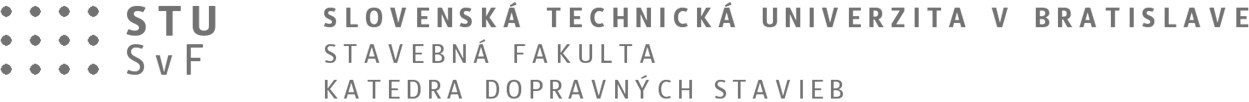 TEMATICKÉ OKRUHY OTÁZOK PRE ŠTÁTNU ZÁVEREČNÚ SKÚŠKUŠtudijný program:	NOSNÉ KONŠTRUKCIE STAVIEBZameranie:	Dopravné stavbyŠtátnicový predmet: STAVBA A REKONŠTRUKCIA DOPRAVNEJ INFRAŠTRUKTÚRYŠk. rok:	2023/2024Zeminy v podloží vozovky pozemnej komunikácieklasifikácia zemín, vhodnosť zemín do zemného telesa, podložia, použitie,základné vlastnosti a skúšky zemín, ich princípy,vodný a teplotný režim v podložíZemné práce na pozemných komunikáciáchspôsoby ťažby materiálov, zostavy pracovných strojovrealizácia zemného telesa (násypy, výkopy, odrezy),zemná pláň, zhutňovací pokus,neúnosné podložie – návrh opatrení na úpravu,objem zemných prác, rozvozné vzdialenosti, hmotnicaKamenivorozdelenie kameniva, použitie v konštrukcii vozovky,základné vlastnosti a skúšky kameniva, ich princípyPodkladové vrstvyvrstvy nestmelené, stmelené hydraulickými s asfaltovými spojivamimateriály, technológie realizácie, strojné mechanizmy, kontrola kvalityAsfaltové spojivározdelenie asfaltových spojív, použitie v konštrukcii vozovky,výroba a zloženie asfaltového spojiva,základné vlastnosti a skúšky, ich princípyAsfaltové zmesirozdelenie asfaltových zmesí, použitie v konštrukcii vozovky,označovanie, návrh a posúdenie asfaltových zmesí,základné vlastnosti a skúšky, ich princípy,výroba, spracovanie, pokladanie a hutnenie asfaltových zmesí, kontrola kvalityNátery, postreky, kalové vrstvy, prelievané vrstvy a vtláčané úpravy, úpravy pre opravy a údržbu asfaltových vozoviekmateriály,technologické postupy, použitie,mechanizmyCementobetónové zmesirozdelenie CB zmesí, použitie v konštrukcii vozovky,označovanie, návrh a posúdenie CB zmesí,výroba, spracovanie, pokladanie CB zmesí, kontrola kvalityStavebné technológie obnovy a rekonštrukcií asfaltových a cementobetónových vozoviektechnologické postupy,opätovné použite cestných stavebných materiálov,údržba, opravy a obnova pozemných komunikácií,zosilňovanie konštrukcií vozoviekVstupné údaje pri navrhovaní konštrukcií vozoviekzaťaženie vozoviek, návrhová náprava, výpočet návrhových náprav pre netuhé, polotuhé a tuhé vozovky,charakteristiky únosnosti podložia, vodný a teplotný režim, premŕzanie, index mrazu, ochrana pred účinkami premŕzania,vlastnosti cestných stavebných materiálovNavrhovanie asfaltových vozovieknávrhová metóda pre netuhé a polotuhé vozovky,model konštrukcie vozovky, výpočet napätí a pretvorení vo viacvrstvovom pružnom polpriestore,posúdenie konštrukcie vozovkyNavrhovanie vozoviek s cementobetónovým krytomnávrhová metóda pre tuhé vozovky,model konštrukcie vozovky, výpočet napätí od jednorázového a opakovaného zaťaženia a teploty,posúdenie konštrukcie vozovkyDiagnostika a hodnotenie stavu vozovky z hľadiska prevádzkovej spôsobilostitypy porúch, vizuálne prehliadkymeranie rovnosti povrchu, drsnosti povrchu,postupy a meracie zariadenia,klasifikácia a hodnotenie stavu vozovkyÚnosnosť konštrukcií vozoviekdeformačné vlastnosti konštrukcií vozoviek,meranie a stanovenie únosnosti vozoviek,postupy a meracie zariadenia, zaťažovacie skúšky,klasifikácia a hodnotenie stavu vozovkySystém hospodárenia s vozovkami a plánovanie obnovyčinnosti SHV, rozhodovací proces,uzlový lokalizačný systém,výpočet užívateľských nákladov a ekonomická efektívnosťBratislava február 20242